Lesson #1 – Introduction to DraftingWelcome to drafting.  Ahead of us we have a journey full of practical learning. Online drafting will have its challenges, as drafting in today's industry is 99.9% computer aided. But first, with me, you will learn the basics before we dive into CAD (computer aided drafting) software. You need to know the basics and how-tos of drafting, and we can do that by hand and theory work for the first few weeks. We will cover many topics and units throughout the course.We will communicate with Google classrooms and use my website (www.teacherfreeman.weebly.com) for project work. Each week I will post lesson's which will be due the following week.  All assignments will be handed in electronically though he Google classroom.Normal Course Break Down:20% Manual Drafting Tests and Assignments20% Mechanical CAD Drafting20% Architectural CAD Drafting20% Introduction to CNC/3D Printing/Laser Engraving20% Daily Shop/Lab MarksCovid-19 Course Break Down:50%	Hand Drawing and Written Work50%	All CAD drawing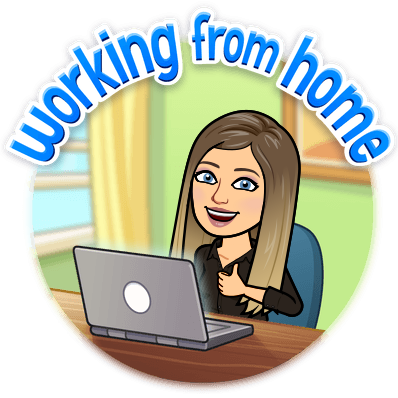 ASSIGNMENT #1 - Answer the following questions and complete the first practice drawing using the INTRODUCTION TO DRAFTING VIDEO LESSON. Complete the assignment questions on the google doc. Print off the DRAWING PAGE and complete your first Orthographic projection drawing using the YouTube video as an example.  Do not worry about measurements. Take a picture with your phone of the drawing and attach to this Google Form for hand in. Hand in due date is Monday April 27. If you have any problems email me at fallan.freeman@sd23.bc.ca   or  fallan.freeman@learn.sd23.bc.ca Why did I choose drafting as an elective?What is drafting?What drafting related career interests you most?Why are we starting with HAND DRAFTING?What are three types of technical drawings?What are the two measurements systems found in the world?What type of information do you find on a title block?What are the THREE main lines we will be using while hand drafting?In your own words, explain what ORTHOGRAPHIC PROJECTION is:PRINT THIS SHEET OUT!!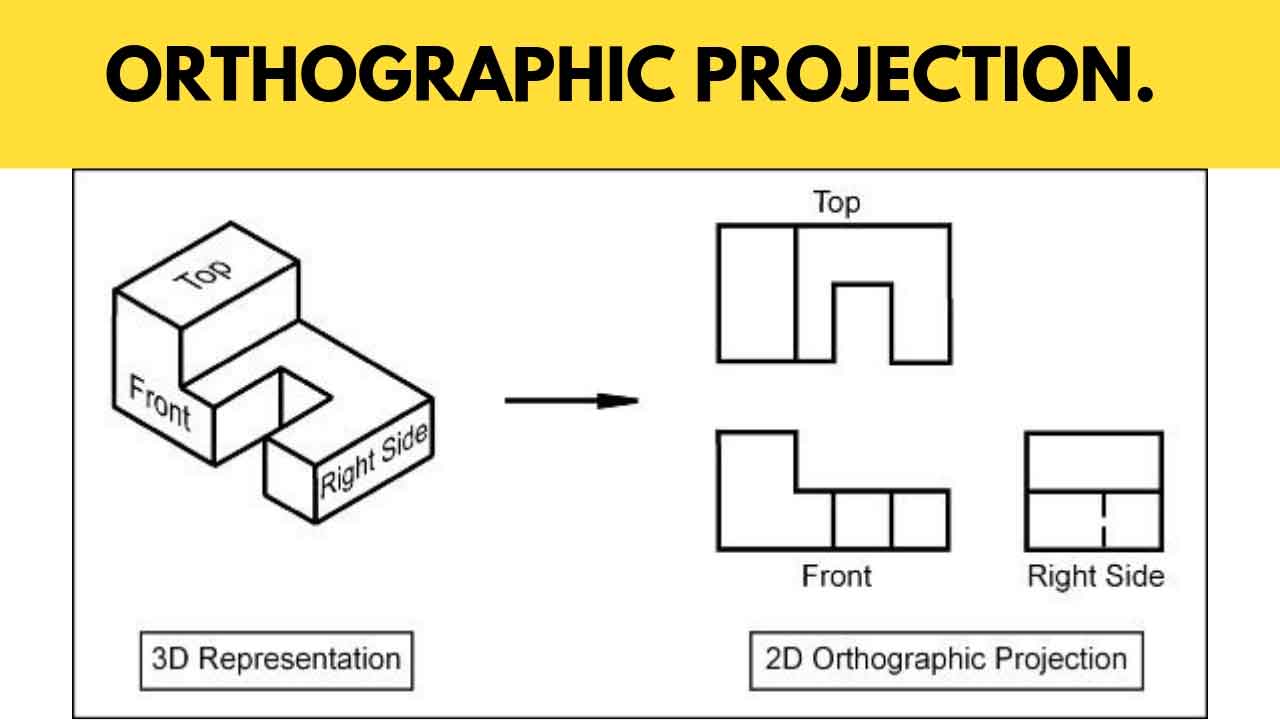 NAME: ______________________Free hand sketch the Orthographic Drawing of the picture below.  Do not worry about dimensions. Include all three views and attach a picture of this drawing to your assignment: (PS – You could use a ruler if you want)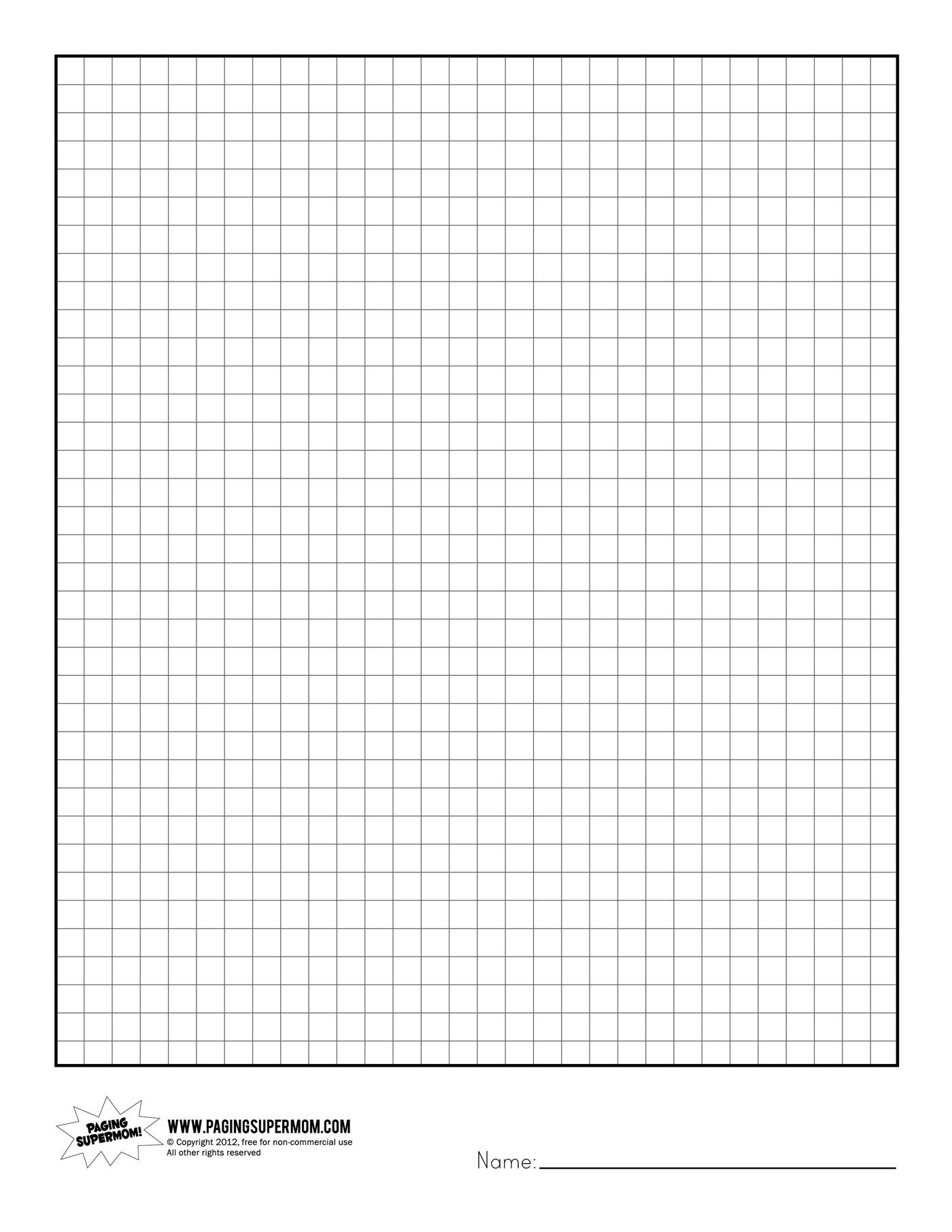 